Аналитическая справка по итогам ВПР 2019-2020 учебного годаВ 2019-2020 учебном году ВПР проводились только осенью. С марта школа обучалась дистанционно в связи с нахождением в условиях профилактики и предотвращения распространения коронавирусной инфекции. ВПР проводились в соответствии с графиком проведения мероприятий по оценке качества образования.Цель проводимых мероприятий: контроль качества результатов обучения в соответствии с ГОС на основе единых проверочных материалов и единых критериев оценивания учебных действий. Работа проводилась в соответствии с регламентом проведения ВПР. Приказом директора были назначены ответственные за проведение работ, заместителем руководителя по УВР и классными руководителями было организовано общественное наблюдение из числа родителей обучающихся за процедурой проведения работы и проведения проверок. Работы прверялись коллегиально. На основании полученных результатов учителями-предметниками были представлены краткие анализы. Во всех классах по всем предметам была проведена работа над ошибками. Задания, процент выполнения которых был достаточно низким, прорешаны, разобраны. Сведения о выполнении работ были представлены родителями.В ВПР 2019-2020 учебного года (осень) приняли участие учащиеся 5-9 классов. 9 классы писали работы только по математике и русскому языку.7а класс был на карантине.Русский язык. 5 классы. Учитель Русских Т.Н.Вывод: самым сложным для обучающихся оказалось распознавать однородные члены предложения, классифицировать согласные звуки, распознавать правильную орфоэпическую норму, определять тему и главную мысль текста, делить текст на смысловые части, составлять план текста и интерпретировать содержащуюся в тексте информацию. План ликвидации пробелов:Производить синтаксический разбор предложений на каждом уроке;Производить фонетический разбор слова на каждом уроке;Уделять внимание работе с текстом как на уроках русского языка, так и на уроках литературы;Работать над орфоэпическими нормами на каждом уроке.Русский язык. 6 класс. Учитель Орлова Н.А.Из 42 человек, принимавших участие в ВПР, подтвердили триместровую отметку 10 человек (20 %), 32 человека написали ниже, чем триместровая отметка (76%). Учитель месяц (сентябрь) была на больничном. Уроки в классах не проводились. ВПР выполнялась без повторения учебного материала.При выполнении 1 части Всероссийской проверочной работы учащимися были допущены следующие ошибки в списывании предложенного текста, в знании основ орфографических правил и расстановки знаков препинания в сложных предложениях и предложениях с однородными членами предложения. Типичные ошибки:При списывании текста были допущены описки  в 1 варианте в слове «двускатной».Результаты выполнения заданий.Умение выполнять языковые разборы.План ликвидации пробелов:Включать в урок эти виды разборов.Повторять орфограммы, в которых были допущены ошибки при списывании текста.Работать с текстом по определению главной мысли текста.Производить пунктуационный разбор предложений на каждом уроке.Русский язык. 7б класс. Учитель Усманова Л.В.Участвовало  20 человек.«5» - 0«4» - 0«3»  - 5«2» -15Процент качества – 0 %Процент неуспеваемости –75%Из 20 человек, принимавших участие в ВПР, подтвердили годовую отметку 0 человек (0%), 15 человек написали ниже, чем годовая  отметка (75%), 0 –выше.Самым сложным для обучающихся оказалось проводить различные виды анализа, определять части речи, объяснять постановку знаков препинания, формулировать основную мысль текста. Вызвали затруднения задания на орфоэпические и грамматические нормы. План ликвидации пробелов:Производить различные виды разбора на каждом уроке;Включать в работу на уроке тексты с целью определения основной мысли текста;Повторить постановку знаков препинания, изученных в 5-6классах;Работать над орфоэпическими и грамматическими нормами на каждом уроке.Русский язык. 8 классы. Учителя Русских Т.В., Усманова Л.В.Самым сложным для обучающихся оказалось проводить различные виды анализа, распознавать и писать производные предлоги и союзы, опознавать предложения с причастными и деепричастными оборотами, распознавать лексическое значение слова и подбирать синоним. Вызвали затруднения  задания на орфоэпические и грамматические нормы. План ликвидации пробелов:Производить различные виды  разбора на каждом уроке;Включать в синтаксический разбор предложения с причастными и деепричастными оборотами;Повторить написание производных предлогов и союзов;Работать над орфоэпическими  и грамматическими нормами на каждом уроке.Русский язык. 9 классы. Учителя Орлова Н.А., Усманова Л.В.Из 41 человека, принимавших участие в ВПР, подтвердили триместровую отметку 7 человек( 33 %), 14 человек написали ниже, чем триместровая отметка (67%). При выполнении 1 части Всероссийской проверочной работы учащимися были допущены следующие ошибки в списывании предложенного текста, в знании основ орфографических правил и расстановки знаков препинания в сложных предложениях и предложениях с однородными членами предложения. Типичные ошибки:Результаты выполнения заданий.Умение выполнять языковые разборы.Учащиеся хорошо справились с заданиями, проверяющими умения:1.Производить морфемный разбор слова.2. Распознавать лексическое значение слова с опорой на прочитанный текст.3. Находить в ряду других предложений предложение с вводным словом, подбирать к нему синоним.4. Опознавать по графической схеме простое предложение , осложненное однородными сказуемыми.Самыми сложными для обучающихся оказались темы, связанные с умениями:Производить морфологический разбор деепричастия.Правильно писать с Н и НН слова разных частей речи и обосновывать свой выбор.Правильно писать с Н и НН слова разных частей речи и обосновывать свой выбор.Расставлять ударение в соответствии с литературными нормами.Анализировать прочитанный текст с точки зрения его  основной мысли.Определять тип односоставного предложения.Определять подчинительные словосочетания,  определять их вид.План ликвидации пробелов:Включать в урок разные виды разборов.Повторять орфограммы, в которых были допущены ошибки при списывании текста, а также  «Н и НН в разных частях речи», «НЕ с разными частями речи»Работать с текстом по определению главной мысли текста.Производить пунктуационный разбор предложений на каждом уроке.Работать над орфоэпическими нормами.Математика. 5 класс. Учителя Онгина Т.В., Некрасова Т.В.Выполняли работу 51 учащийся (5А, 5Б классы).На «5» – 11 чел. – 26%       «4» - 20 чел. – 48%       «3» - 9 чел. –21%       «2» - 2 чел. – 5 %Подтвердили годовую отметку по предмету – 26 чел. (62 %), понизили на 1 балл – 6 чел. (14 %), повысили на 1 балл – 9 чел. (22 %), понизили на 2 балла – 1 чел. (2 %).В дальнейшей работе особое внимание уделить - формированию вычислительных навыков с натуральными числами, нахождение значений выражений, состоящих из нескольких действий;- особое и систематическое внимание уделять на уроках решению текстовых задач, задач в несколько действий, выполнению геометрических заданий и заданий на нахождение площади; - на учебных занятиях необходимо рассматривать различные способы решения одних и тех же задач, развивая дивергентное мышление школьников; -  систематически использовать нестандартные задания как средство поддержания и развития математической одаренности детей, проявляющих интерес и способности к предмету; - уделять время на уроках на решение логических задач;- отрабатывать технологию работы с тестами, вырабатывать умение рационально распределять время, умение находить ошибки в своем решении.Математика. 6 классы. Учителя Онгина Т.В., Некрасова Т.В.На «5» – 10 чел – 24,5%       «4» - 10 чел. – 24,5%       «3» - 16 чел. – 39%       «2» - 5 чел. – 12 %Подтвердили годовую отметку по предмету – 20 чел (49%), понизили на 1 балл – 13 чел (32%), повысили на 1 балл – 8 чел. (19%).В дальнейшей работе особое внимание уделить - формированию вычислительных навыков с натуральными числами, - особое и систематическое внимание уделять на уроках решению текстовых задач, практикоориентированных задач, выполнению геометрических заданий; - на учебных занятиях необходимо рассматривать различные способы решения одних и тех же задач, развивая дивергентное мышление школьников; - применять дифференцированный подход: опираясь на ресурсы средне успевающих учеников, отрабатывать с ними базовые математические умения, тренироваться в решении задач на проценты, задач с дробями, заданий на несколько действий, письменных вычислений; - систематически использовать нестандартные задания как средство поддержания и развития математической одаренности детей, проявляющих интерес и способности к предмету; - отрабатывать технологию работы с тестами, вырабатывать умение рационально распределять время, умение находить ошибки в своем решении;- развивать умение планировать и рассчитывать свое время.Математика. 7 классы. 8а класс. Учитель Назарова Т.Д.8б класс. Учитель Платач Г.Е.Отклонение в 1 бал:  7 «А»-9 чел. 7 «Б»- 10 чел.8«А»-  16 чел,           Написали выше   годовой оценки_7 «А».-0 чел. 7 «Б».- 0 чел. « 8А» - 0 чел Написали ниже  годовой оценки   7Б_-  1  чел   ;  7«А»-  0 чел. 8 «А»-9 чел.Соответствие с отметками за год :  7«а»   8 чел. ,7«б»   9 чел ,8 «А»-  5 чел.Отклонение в 2 балла_8«А»- 0 чел;__7 «А»   0 чел._7«Б»_-  __0_чел.Математика. 9 классы. Учителя Онгина Т.В., Платач Г.Е.(в 9а классе  учитель Онгина Т.В., в 9б классе учитель Платач Г.Е.)Соответствие отметок- 15 чел.Расхождение в 1 балл - 23 чел. Расхождение в 2 балла - 1чел.Окружающий мир. 5 класс. Учитель Кифа Т.И.Min  балл набрал 1 (2,5%) пятиклассник школы. Распределение участников по количеству набранных баллов представлено в таблице 1. Проверочная работа была разработана в соответствии с Федеральным государственным образовательным стандартом начального общего образования (далее – ФГОС НОО). В проверочной работе наряду с предметными результатами обучения оценивались метапредметные результаты, в том числе уровень сформированности универсальных учебных действий (далее – УУД) и овладения межпредметными понятиями (см. таблицу 2).В 2020 году с ВПР по окружающему миру, справилось 97,5% пятиклассников, при этом отметки «4» и «5» получили 73 % тестируемых, что меньше, чем в 2019 (на 6%) и больше в 2018 (на 6%) годах (см. таблицу 3).Таблица 3.  Основные результаты ВПР в 4-хклассах в 2018-2019 годахГистограмма соответствия отметок за выполненную работу и отметок по журналуАнглийский язык. 8 класс. Учитель Дьячкина Т.Г.Максимальный балл-30Общие выводы: работа содержала 6 заданий.Задание 1. Аудирование (понимание запрашиваемой информации в прослушанном тексте).Задание 2. Осмысленное чтение текста вслух.Задание 3. Говорение (монологическая речь): описание фотографии.Задание 4. Чтение. Установление соответствий путем подбора заголовка к тексту.Задание 5. Грамматика. Языковые средства и навыки оперирования ими в коммуникативно-значимом контексте: грамматические формы.Задание 6. Лексика. Языковые средства и навыки оперирования ими в коммуникативно-значимом контексте: лексические единицы.Задания ВПР соответствуют требованиям ФГОС ООО. Наибольшее количество правильных ответов учащиеся дали при выполнении заданий  на аудирование  и понимание прочитанного текста. Затруднения вызвали задания на владение лексико-грамматическими навыками, чтение текста вслух и описание картинки.Таким образом, можно сделать вывод о том, что языковые компетенции обучающихся 8 классов сформированы на недостаточном уровне. В дальнейшей  работе следует уделять больше внимания:— развитию таких общеучебных умений, как умение вдумчиво прочитать инструкцию к заданию и точно ее выполнить; извлечь необходимую информацию, сделать на ее основе заключения и аргументировать их; логически организовать порождаемый устный или письменный текст;— умению анализировать использование грамматических конструкций и отбор лексических единиц в соответствии с коммуникативными задачами и совершенствованию навыков употребления лексико-грамматического материала в коммуникативно-ориентированном контексте;— развитию общей коммуникативной компетенции учащихся в части анализа информации, отбора содержательных элементов и их логической организации; аргументации своего мнения, высказываемых предложений и принимаемых решений в ходе речевого взаимодействия.Физика. 8 класс. Учитель Волохина А.П.Общее количество учеников в 8 А и в 8 Б классе  - 40 человек. 7 учеников отсутствовали по болезни, писали работу 33 ученика. Получили оценку «5»—1 человек (3%) Получили оценку «4»—3 человек (9%) Получили оценку «3»—9 человек (27%) Получили оценку «2»—20 человек (60%)География. 7б класс. Учитель Битенекова В.Ю.Сравнительный анализ результатов ВПР – 2020 года с годовыми отметками учениковСоотношение результатов ВПР и годовых отметокпо географии в 7 классах 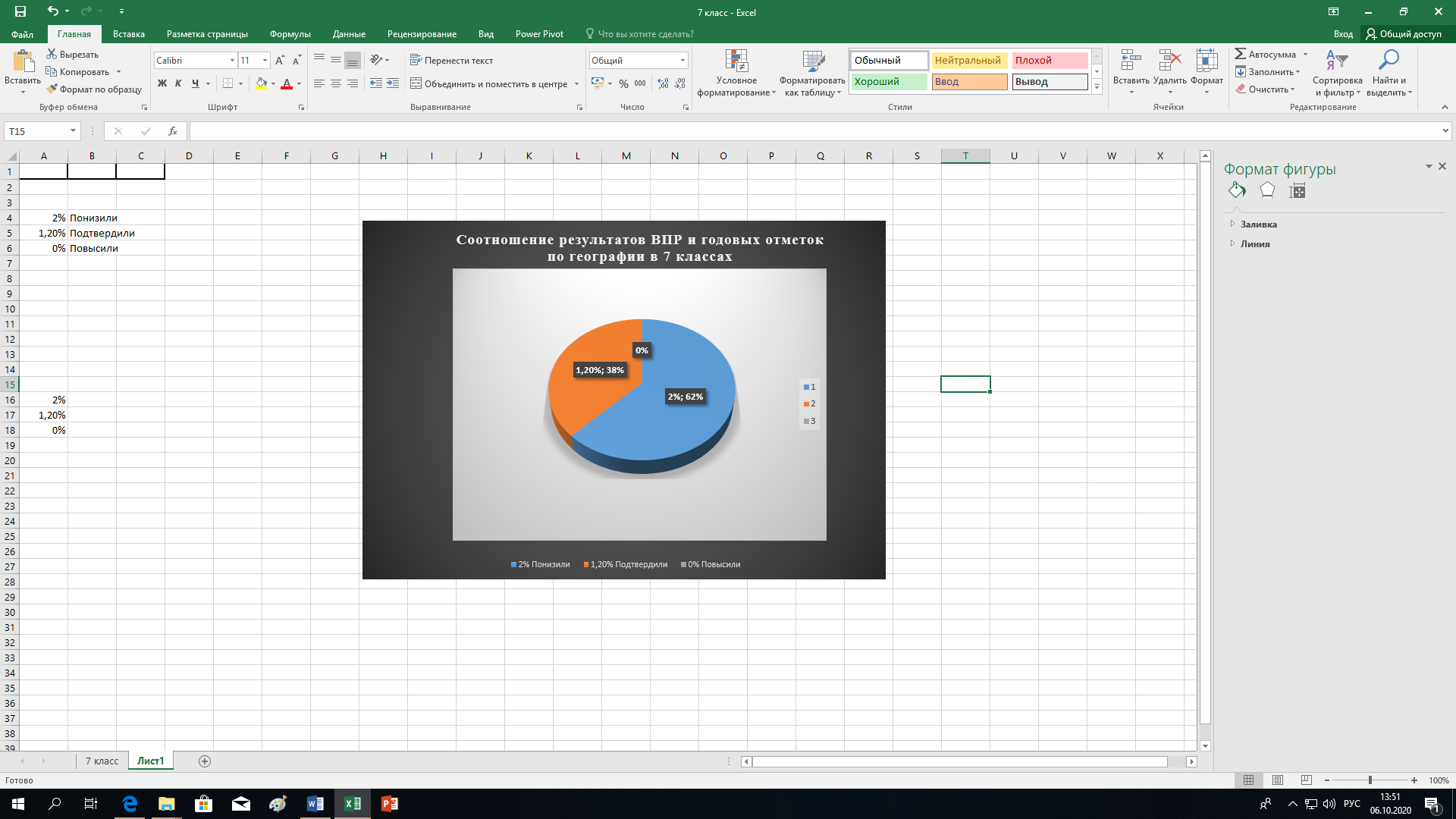 Если рассматривать результаты ВПР по географии в 7 х классах, которые представлены на диаграмме, то можно сделать следующие выводы и обобщения:Наблюдается подтверждение своих годовых оценок некоторыми  учащимися.Наименьшие отклонения в расхождениях между годовыми отметками учащихся и результатами ВПР, а значит и наиболее объективные результаты наблюдаются у учащихся 7 Б класса.Допущены ошибки:Обучающиеся не умеют обозначать на карте точки по заданным координатам и определять направления.У обучающихся вызвало затруднение определение стран по их достопримечательностям.Работа со статистической таблицей и извлечение из нее информации.Обучающиеся испытывали трудности с установлением соответствий между географическими особенностями и природными зонами, для которых они характерны.Фамилии путешественников и исследователей и их достижениями.В соответствии с вышеизложенным рекомендуется:1. Обратить особое внимание повторение, закрепление и на выполнение домашних заданий при изучении тем: «Географические координаты», «Атмосфера», «Страны мира».2. Уделять большое внимание географической номенклатуре на уроках.3. Провести работу над ошибками (фронтальную и индивидуальную).4. Продолжать формировать навыки самостоятельной работы обучающихся.5. Расширять кругозор обучающихся, привлекая их к участию в конкурсном и олимпиадном движении, к экскурсиям по родному краю и городу.6. Регулярно организовывать проведение диагностических работ по пройденным разделам предмета с целью выявления затруднений, которые остались у обучающихся.География. 8 классы. Учитель Битенекова В.Ю.Количественный состав участников ВПР - 2020  по географии 7б классРаспределение первичных баллов участников ВПР – 2019.Рисунок 1. Кривая распределения первичных баллов по географии у 8х классов  Сравнительный анализ результатов ВПР – 2020 года с годовыми отметками учениковРекомендации по итогам ВПР:Продолжить работу по огранизации практических работ с картами, текстами, статистическими материалами, дополнительными источниками информации.Включить в уроки географии задания, которые ученики выполнили на низком уровне;- умение отбирать информацию из географических текстов формулировать и обосновывать свою точку зрения;- определение типа климата и показателей климата;Умение работать с картой.Биология. 6 классы. Учитель Медведева Н.А.Работу выполняли 38 учащихся.Максимальное количество баллов – 29.Отметку 5 не получил ни один учащийся.Отметку 4 получили 2 учащихся (5%).Отметку 3 получили 16 учащихся (42%).Отметку 2 получили 20 учащихся (53%).Наибольшие затруднения вызвали задания 2(2), 4(1-3).Задание 2(2) правильно выполнено у 0% учащихся, проверяет знание физиологических процессов в растении.Задание 4(1-3) не выполнено у 37% учащихся, проверяет знание устройства цифрового микроскопа, которое не изучается в школе (только световой).Наибольший процент выполнения в заданиях 1(1) – 95%. Оно предполагает умение распознавать представителей различных царств живой природы.Биология. 7б класс. Учитель Медведева Н.А.Работу выполняли 20 учащихся.Максимальное количество баллов – 28.На отметки 4 и 5 работу не выполнил ни один учащийся.Отметку 3 получили 7 учащихся (35%).Отметку 2 получили  13 учащихся (65%).Наибольшие затруднения вызвали задания 1(1), 2(2), 3(2), 3(4), 5(2), 5(3), 8(1-3).Задания 1(1), 2(2), 3(2), 3(4), 5(3), 8(1-3) проверяют знания процессов жизнедеятельности растений.Задание 5(2) проверяет знания морфологии и анатомии растений.Наибольший % выполнения в заданиях 10(1-2) – 82,5%. Оно предполагает знания правил ухода за комнатными растениями.Биология. 8 классы. Учитель Медведева Н.А.Работу выполняли 29 учащихсяМаксимальное количество баллов  – 28.На отметку 5 работу не выполнил ни один учащийся.На отметку 4 работу выполнил 1 учащийся (3%).На отметку 3 работу выполнили 7 учащихся (24%).На отметку 2 работу выполнили 21 учащийся (72%).Наибольшие затруднения вызвали задания 2 и 10.Задание 2 проверяет строение грибов и значение семенных растений.Задание 10 проверяет знание строения растений классов однодольных и двудольных и особенностей полового размножения мхов.Наибольший % выполнения у задания 13(1) – 55%, проверяющего знания систематики растений.История. 6 классы. Учитель Соснина Н.А.Приняли участие 38 человек.Типичные ошибки:Сравнение отметок ВПР с годовыми (2019-2020 года):Понизили баллы в сравнении с годовыми: 27 человек.Повысили баллы – 1 человек.Соответствие годовой отметке – 3План ликвидации пробелов:-Разобрать ВПР на ближайшем уроке вместе с учащимися, обратить внимание на пробелы в знаниях, повторить и закрепить материал. Еще раз проговорить правила заполнения бланков. -Поработать с контурной картой, исторической географией. -Обращать внимание на уроках на деятельность личности в истории, последствия исторических событий, знание терминологии, работу с хронологией, определять причинно-следственные связи, вопросы культуры. История. 8 классы. Учитель Соснина Н.А.Приняли участие в ВПР 30 человек.Типичные ошибки:Понизили баллы в сравнении с годовыми: 30 человек.План ликвидации пробелов:-Разобрать ВПР на ближайшем уроке вместе с учащимися, обратить внимание на пробелы в знаниях, повторить и закрепить материал. Еще раз проговорить правила заполнения бланков. -Поработать с контурной картой, исторической географией. -Обращать внимание на уроках на деятельность личности в истории, последствия исторических событий, знание терминологии, соотнесение событий истории России с мировой историей, работу с хронологией. История. 7б класс. Учитель Соснина Н.А.Приняли участие 19 человек.Повысили баллы: 0 человекПонизили баллы: 18 человекСоответствие годовой оценке: 1 человек.План ликвидации пробелов:-Разобрать ВПР на ближайшем уроке вместе с учащимися, обратить внимание на пробелы в знаниях, повторить и закрепить материал. Еще раз проговорить правила заполнения бланков. -Поработать с контурной картой, исторической географией. -Обращать внимание на уроках на деятельность личности в истории, последствия исторических событий, знание терминологии, работу с хронологией, определять причинно-следственные связи, вопросы культуры, чаще работать с копиями документов, историческими текстами, анализировать их.Обществознание. 7б класс. Учитель Соснина Н.А.Приняли участие 19 человек.Задания, вызвавшие наибольшие затруднения (сложность).Задания, вызвавшие наименьшее затруднения (сложность).Сравнение с годовой отметкой:Понизили – 17 человек.Не изменилась – 2 человека.Обществознание. 8 классы. Учитель Соснина Н.А.Приняли участие 31 человек.Задания, вызвавшие наибольшие затруднения (сложность).Задания, вызвавшие наименьшее затруднения (сложность).Типичные ошибки:Сравнение с годовой:Понизили – 24Не изменили - 7классКол-во«5»«4»«3»«2»Качество% неуспев.Подтвердилигодовую отм.Ниже годовой отметкиВыше годовой отметки5 А1805112281141105 Б231117452171390всего4112%1639%1844%615%41%15%1741%2048%0Всего в классахВыполняли работуОценкиОценкиОценкиОценкиКач-во знанийОбуч. (%)Всего в классахВыполняли работу«5»«4»«3»«2»Кач-во знанийОбуч. (%)49420722131630Орфографические:Орфографические:1Правописание чередующейся гласной в корне.1 вариант.  «рОсла»2 вариант.  «замИрая», «рАстет»2Правописание согласной в корне слова.1 вариант.  «месТный»2 вариант.  «уЗкие», «допозДна»4Правописание О-Е после шипящих в окончаниях существительных.2 вариант «крышЕй»5Правописание предлогов. 1 вариант «из-под».6Правописание НЕ с глаголами 1вариант «НЕ знают».2 вариант « НЕ знаешь»7Правописание согласных в приставках. 1 вариант.  «раСположилась», «Сбегала», «Здесь»2 вариант. «вЗдыхает», «раСтрепанных»Пунктуационные:Пунктуационные:1Знаки препинания в сложном предложении. 2 вариант. «Окна домов становятся золотыми(, )узкие улочки освещает заходящее солнце»2Тире между подлежащим и сказуемым.1 вариант. « Моя река-это могучая Кама».34Знаки препинания при однородных членах предложения.1 вариант. «Около нее он родился(, ) жил и живет.2 вариант. «Скоро из дома выглянет бабушка(,) погладит внука по голове.«Из- под колодца вытекала струя воды(,) сбегала к озеру.Двоеточие после обобщающего слова при однородных членах.«Рядом лежат его любимые игрушки(:) зеленый мяч, машинка, клоун в желтой шляпе.Разборы3 балла2 балла1 балл0 балловНе приступали.Фонетический2(4%)5чел. (12%)13чел.(31%)20чел.(47%)2(4%)Морфемный.23(55%)5чел.(12%)2чел.(4%)7(16%)3(7%)Морфологический.3(7%)8чел.(19%)5чел.(12%)22чел.(52%)4(9%)Синтаксический.4чел.(9%)5чел.(12%)6чел.(14%)21чел.(50%)7 чел.(16%)КлассКол-во«5»«4»«3»«2»ПодтвердилигодовуюНаписали нижеНаписали выше8 А15013811608Б17008120150всего320111201310процент03%34%62%3 %97%0Всего в классеВыполняли работуОценкиОценкиОценкиОценкиКач-во знанийОбуч. (%)Всего в классеВыполняли работу«5»«4»«3»«2»Кач-во знанийОбуч. (%)4741067281568Орфографические:Орфографические:1Правописание Н и НН в разных частях речи.2Правописание отрицательных местоимений.4Слитное и раздельное написание НЕ с глаголом и наречием.5Раздельное написание частицы ЖЕ с местоимением ТО.6Правописание гласной в суффиксе причастия.7Слитное написание наречия ОТТУДА.Пунктуационные:Пунктуационные:1Знаки препинания в сложном предложении. 2Отсутствие запятой перед союзом И между однородными сказуемыми.34Запятая при деепричастном обороте.Запятая при причастном обороте, стоящем после определяемого слова.Разборы3 балла2 балла1 балл0 балловНе приступали.Морфемный.28чел.(68%)4чел.(10%)3(7%)4(10%)1(2%)Морфологический.4чел.(19%)4чел.(10%)9чел.(22%)20чел.(49%)5(12%)Синтаксический.29чел.(24%)3чел.(7%)8чел.(20%)15чел.(37%)3(7%)12345(1)5(2)6(1)6(2)78справились4095,24%3788,10%3583,33%2661,90%1945,24%1228,57%42100,00%4197,62%1638,10%1535,71%не приступали00,00%00,00%12,38%12,38%37,14%37,14%00,00%00,00%24,76%49,52%не справились24,76%511,90%511,90%1535,71%2047,62%2764,29%00,00%12,38%2457,14%1945,24%справились, допустив ошибку00,00%00,00%12,38%00,00%00,00%00,00%00,00%00,00%00,00%49,52%9(1)9(2)1011121740,48%1740,48%3276,19%2150,00%12,38%49,52%511,90%24,76%37,14%1535,71%2150,00%2047,62%12,38%511,90%2559,52%00,00%00,00%716,67%1330,95%12,38%12345678910справились2356,1%2458,5%1946,3%1843,9%2765,9%1434,1%2561,0%1331,7%2458,5%2048,8%не приступали24,9%37,3%00,0%37,3%00,0%1126,8%12,4%717,1%12,4%512,2%не справились1639,0%1434,1%2253,7%2048,8%1434,1%1536,6%1536,6%2151,2%1639,0%1536,6%справились, допустив ошибку00,0%00,0%00,0%00,0%00,0%12,4%00,0%00,0%00,0%12,4%11(1)11(2)12(1)12(2)13144097,6%3687,8%2868,3%3278,0%1536,6%614,6%00,0%00,0%12,4%12,4%1126,8%1639,0%12,4%512,2%1229,3%819,5%1536,6%1946,3%00,0%00,0%00,0%00,0%00,0%00,0%ПредметклассКоличество выполнявших работу«2»«2»«3»«3»«4»«4»«5»«5»ПредметклассКоличество выполнявших работуВПР Годовая отметкаВПР Годовая отметкаВПРР Годовая отметкаВПР Годовая отметкаМатематика7«А»(26чел.)203 (15%) 010( 50%) 154(20%) 1000КачествоУспеваемость7«а» 20 % 85 %Математика7«Б»(24 чел) 223( 14 %)017(77%)14( 58%)2( 9 %)8 0 1(4%)КачествоУспеваемость7«б» 9 % 86 %1480Математика8«А» (21 чел)18 чел4( 22%)011( 61% ) 1001100КачествоУспеваемость0 %78%всегоПисали работу1234562б782б91011121314152б162б17182б192б9а2218Верновыполнили111091247+36965663417+73019а2218%61565067221633503328333317225,578175,59б2521Верновыполнили1519171678315+19511591010+61009б2521%719081763338147643245224435765всего4739262926281118924+115101711125117+13401%67746772284623643826442831132,577102,5ВариантВариантВариант710101213141517181920212223242526272829Кол-во уч.11111122212421120222133111211332120КомплектКомплектКомплект133211121132544422140Таблица   2. Проверяемые   в   ВПР   дляТаблица   2. Проверяемые   в   ВПР   дляучащихся 5-х классов УУДучащихся 5-х классов УУДНаименование УУДПроверяемое содержаниеПроверяемое содержаниеЛичностные действияличностное, профессиональное, жизненное самоопределениеличностное, профессиональное, жизненное самоопределениеРегулятивные действияпланирование, контроль и коррекция, саморегуляцияпланирование, контроль и коррекция, саморегуляцияОбщеучебныепоиск и выделение необходимой информации; структурированиепоиск и выделение необходимой информации; структурированиеуниверсальныезнаний;   осознанное   и   произвольное   построение   речевогознаний;   осознанное   и   произвольное   построение   речевогоучебные действиявысказывания    в    письменной    форме;    выбор    наиболеевысказывания    в    письменной    форме;    выбор    наиболееэффективных   способов   решения   задач   в   зависимости   отэффективных   способов   решения   задач   в   зависимости   отконкретных условий; рефлексия способов и условий действия,конкретных условий; рефлексия способов и условий действия,контроль  и  оценка  процесса  и  результатов  деятельности;контроль  и  оценка  процесса  и  результатов  деятельности;моделирование, преобразование моделиЛогическиеанализ  объектов  в целях  выделения признаков;  синтез, в  томанализ  объектов  в целях  выделения признаков;  синтез, в  томуниверсальныечисле выведение следствий; установление причинно-числе выведение следствий; установление причинно-действияследственных связей; построение логической цепи рассуждений;следственных связей; построение логической цепи рассуждений;доказательствоКоммуникативныеумение  с  достаточной  полнотой  и  точностью  выражать  своиумение  с  достаточной  полнотой  и  точностью  выражать  своидействиямысли в соответствии с задачами и условиями коммуникациимысли в соответствии с задачами и условиями коммуникацииГодКоличествоДоля справившихся сДоля получивших «4» иГодучастниковработой, %«5», %участниковработой, %«5», %20204097,573201952100792018499867количество%Понизили отметку1025Подтвердили отметку2870Повысили отметку25Всего40100КлассКоличество участниковУровни выполнения работыУровни выполнения работыУровни выполнения работыУровни выполнения работыУровни выполнения работыУровни выполнения работыУровни выполнения работыУровни выполнения работыКлассКоличество участниковВысокий уровень(27-30б.)Высокий уровень(27-30б.)Выше среднего(21-26б.)Выше среднего(21-26б.)Средний(13-20б.)Средний(13-20б.)Ниже среднего(0-12б.)Ниже среднего(0-12б.)КлассКоличество участниковКол-во учеников%Кол-воучеников%Кол-воучеников%Кол-воучеников%8А14003211178,58Б1900210,51789,4По параллели33005152884,8КлассКоличество обучающихся, выполнивших  ВПР (чел.)Доля учащихся, отметки по ВПР которых  ниже их годовой отметки (%)Доля учащихся, отметки по ВПР которых совпадают с их годовой отметкой по предмету (%)Доля учащихся, отметки по ВПР которых выше их годовой отметки (%)ГеографияГеографияГеографияГеографияГеография7-Б202% 1,2% 0%Наименование предметовКласс Кол-во учеников писавших работуГеография8а13География 8б15КлассКоличество обучающихся, выполнивших  ВПР (чел.)Количество учащихся, отметки по ВПР которых  ниже их годовой отметки (%)Количество  учащихся, отметки по ВПР которых совпадают с их годовой отметкой по предмету (%)Количество учащихся, отметки по ВПР которых выше их годовой отметки (%)ГеографияГеографияГеографияГеографияГеография8а1312 108б151410ОценкаБаллыКоличество«5»12-150«4»8-1111«3»4-719«2»0-381Буква выбранной страны, не соответствует содержанию ответа. 2Допускают ошибки в указании личностей, последствиях их деятельности, значении в истории страны.3Не знают точного определения 4Теряются в карте.ОценкаБаллыКоличество«5»19-250«4»13-181«3»7-125«2»0-6241Плохо ориентируются в карте, не могут найти города2Допускают ошибки в хронологии, путаются в веках3Не знают терминологии4Допускают ошибки в указании личностей, последствиях их деятельности, значении в истории страны.ОценкаБаллыКоличество«5»16-200«4»11-151«3»6-105«2»0-513ОценкаБаллыКоличество«5»20-230«4»15-192«3»9-147«2»0-810№ заданияНазвание задания Сложность 7Для иллюстрации какой малой группы может быть использовано данное изображение? Нет ответа, либо не знают, что такое малая группа, начинают описывать фотографию. Нет объяснения.6Определение сферы общества.Забыли, что такое сферы общества. Не могут правильно определить и дать пояснение. № заданияНазвание задания 1.11.2Труд – один из видов деятельности человека. 1. Как Вы думаете, что отличает сложный труд от простого труда? 2. Составьте рассказ о роли труда в жизни современного человека, используя следующий план. 1) Какие профессии, по Вашему мнению, наиболее популярны в современном обществе? Почему? 2) Какие потребности человек удовлетворяет в процессе труда (укажите не менее двух потребностей)? Как трудовая деятельность связана с образом жизни человека?5.2Российской императрице Екатерине II принадлежит следующее высказывание: «Всякий родитель должен воздерживаться при детях своих не только от дел, но и от слов, клонящихся к … брани, драк, всякой жестокости и тому подобных поступков, и не дозволять и тем, которые окружают детей его, давать им такие дурные примеры». Дайте своё объяснение смысла высказывания.3В ходе социологического опроса 35-летних работающих мужчин города Z им задавали вопрос: «Чтобы вы предпочли, если бы у вас была возможность выбирать?» Результаты опроса (в % от числа отвечавших) представлены в графическом виде. ОценкаБаллыКоличество«5»21-230«4»16-207«3»10-1517«2»0-97№ заданияНазвание задания Сложность 2Выберите верные суждения и запишите цифры, под которыми они указаныНе знание материала8Правительство РФ разработало постановление о порядке въезда иностранных граждан на территорию России. К какой сфере общественной жизни относят принятие постановления?Не ориентируются в сферах общественной жизни. № заданияНазвание задания 3Проанализировать таблицу «Результаты социологических исследований» и ответить на вопросы.1В ст. 37 Конституции РФ записано: «Каждый имеет право свободно распоряжаться своими способностями к труду, выбирать род деятельности и профессию». 1. Как Вы понимаете смысл выражения «свободно распоряжаться своими способностями к труду»? 2. Составьте рассказ о роли труда в жизни современного человека, используя следующий план. 1) Какие профессии, относящиеся к умственному труду, по Вашему мнению, наиболее популярны в современном обществе? Почему? 2) Какие потребности человек удовлетворяет в процессе труда (укажите не менее двух потребностей)? Как трудовая деятельность влияет на развитие личности (объясните свой ответ)?7Работа с изображением. Рассуждение на тему «Экология»1Не всегда корректно применяют понятия для краткого сообщения.2Не достаточно хорошо знакомы с правовыми документами, чтобы отвечать на поставленные вопросы.